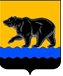 ГЛАВА ГОРОДА НЕФТЕЮГАНСКА постановление06.12.2017 											    № 110г.НефтеюганскО награжденииВ соответствии с Положением о наградах и почётном звании муниципального образования город Нефтеюганск, утвержденным решением Думы города Нефтеюганска от 31.10.2016 № 30-VI, представленными ходатайствами директора департамента финансов администрации города Нефтеюганска Л.И.Щегульной от 21.11.2017 № 02-002222/17, начальника юридическо-правового управления администрации города Нефтеюганска Э.Г.Пшонко от 29.11.2017 № 01-16-002564/17, директора департамента образования и молодежной политики администрации города Нефтеюганска Т.М.Мостовщиковой от 01.12.2017 № 10-17-7898/17, председателя административной комиссии в городе Нефтеюганске А.В.Пастухова от 23.11.2017 № 374-17, от 23.11.2017 № 373-17 постановляю:1.Наградить:1.1.Почётной грамотой главы города Нефтеюганска:1.1.1.за высокое профессиональное мастерство, вклад в социально-экономическое развитие города и в связи с 50-летием образования финансового органа:1.1.2.за высокое профессиональное мастерство, создание развивающей предметно-пространственной образовательной среды, обеспечивающей развитие личности детей дошкольного возраста: 1.1.3.за высокое профессиональное мастерство, значительный вклад в работу по выявлению и профилактике административных правонарушений и в связи с 50-летием образования административной комиссии в городе Нефтеюганске:1.2.Благодарственным письмом главы города Нефтеюганска:1.2.1.за безупречную работу, достигнутые успехи в труде и в связи с Днем юриста:1.2.2.за вклад в работу по выявлению и профилактике административных правонарушений и в связи с 50-летием образования административной комиссии в городе Нефтеюганске:2.Вручить лицам, указанным в пункте 1 настоящего постановления, подарочно-сувенирную продукцию согласно приложению.3.Директору департамента по делам администрации города М.Г.Виеру разместить постановление на официальном сайте органов местного самоуправления города Нефтеюганска в сети Интернет.4.Контроль исполнения постановления оставляю за собой.Глава города Нефтеюганска 		                                                  С.Ю.ДегтяревПриложение к постановлениюглавы города от 06.12.2017 № 110Подарочно-сувенирная продукцияКовязину Инессу Анатольевну-специалиста-эксперта отдела финансирования аппарата управления и капитальных вложений департамента финансов администрации города Нефтеюганска.Лукьянцеву Светлану Карловну-директора муниципального автономного дошкольного образовательного учреждения города Нефтеюганска «Детский сад № 6 «Лукоморье».Габель Екатерину Владимировну-начальника отдела экологии департамента жилищно-коммунального хозяйства администрации города Нефтеюганска;Ткачеву Тамару Викторовну-секретаря комиссии отдела по обеспечению деятельности административной комиссии в городе Нефтеюганске;Шулепову Наталью Викторовну-секретаря комиссии отдела по обеспечению деятельности административной комиссии в городе Нефтеюганске;Чуприянову Людмилу Григорьевну-секретаря комиссии отдела по обеспечению деятельности административной комиссии в городе Нефтеюганске.Крошку Алену Олеговну-начальника аналитического отдела юридическо-правового управления администрации города Нефтеюганска;Мозжерину Светлану Леонидовну-ведущего специалиста аналитического отдела юридическо-правового управления администрации города Нефтеюганска.Цибискина Андрея Аркадьевича-заместителя начальника отдела муниципального земельного контроля и контроля за размещением рекламы департамента градостроительства и земельных отношений администрации города Нефтеюганска;Михалёва Евгения Сергеевича-ведущего специалиста отдела развития предпринимательства и потребительского рынка департамента экономического развития администрации города Нефтеюганска.№ п/пНаименованиеКоличество (штук)Багетная рамка для благодарственных писем администрации города Нефтеюганска1